FORMULIR PENDAFTARAN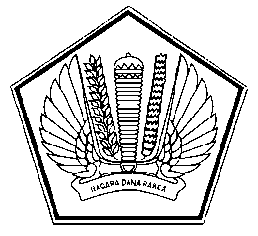 PERSONAL IDENTIFICATION NUMBERPEJABAT PENANDATANGAN SURAT PERINTAH MEMBAYAR(Harap diisi dengan huruf kapital)SURAT PERNYATAANPEJABAT PENANDA TANGAN SURAT PERINTAH MEMBAYARDengan ini saya menyatakan bahwa:Semua informasi yang dicantumkan pada formulir ini adalah benar dan sah serta membebaskan KPPN dari segala tuntutan pihak ketiga baik perdata maupun pidana, sehubungan dengan kesalahan/ketidakbenaran dalam pemberian informasi dan pengisian data dalam formulir ini.Saya  telah membaca dan memahami dan bersedia mematuhi ketentuan penggunaan PIN PPSPM sebagai tanda tangan elektronik PPSPM sebagaimana diatur dalam Peraturan Direktur Jenderal Perbendaharaan terkait Penggunaan PIN PPSPM dan Buku Panduan Penggunaan PIN PPSPM.Saya mengetahui semua resiko yang timbul dan mungkin timbul sehubungan dengan penggunaan PIN PPSPM dalam transaksi pengeluaran negara yang saya lakukan melalui penerbitan SPM dan ADK SPM.Saya sebagai PPSPM bertanggungjawab secara formil dan materiil atas penerbitan SPM dan ADK SPM yang disampaikan ke KPPN termasuk segala akibat yang timbul dari penerbitan SPM dan ADK SPM.                              …………………………  20XX Keterangan :Formulir ini dibuat di atas kertas karbon rangkap dua. Lembar kesatu untuk KPPN, lembar ke dua untuk PPSPM.Terdapat check list kelengkapan dokumen lampiran formulir registrasi yang digunakan oleh Petugas Customer Service. Check list tersebut menjadi dasar bagi Kepala Subbagian Umum untuk mendapatkan permohonan registrasi.Formulir ini harus dilampiri dengan:Satu lembar fotokopi  KTP  (Hanya kartu identitas KTP yang dapat digunakan)Satu lembar fotokopi SK Pengangkatan PPSPM.(seluruh fotocopi tersebut harus dicocokan dengan dokumen asli)FORMULIR PENDAFTARANPERSONAL IDENTIFICATION NUMBERPEJABAT PENANDATANGAN SURAT PERINTAH MEMBAYARCheck List  Kelengkapan LampiranSibolga,                     Petugas Customer ServiceNIP.KEMENTERIAN  KEUANGAN REPUBLIK INDONESIADIREKTORAT JENDERAL PERBENDAHARAANKANTOR WILAYAH PROVINSI SUMATERA UTARAKANTOR PELAYANAN PERBENDAHARAAN NEGARA SIBOLGAJl. Dr. Sutomo Nomor 7 Sibolga 22521 Telepon: (0631) 23939, 25304Email : kppnsibolga@gmail.comA.Data PribadiData PribadiData PribadiData Pribadi1.Nama Lengkap (sesuai  KTP)Nama Lengkap (sesuai  KTP)Nama Lengkap (sesuai  KTP)Nama Lengkap (sesuai  KTP)Nama Lengkap (sesuai  KTP)2.NIP / NRPNIP / NRPNIP / NRPNIP / NRPNIP / NRP3.Nomor KTPNomor KTPNomor KTPNomor KTPNomor KTP4.Tempat LahirTempat LahirTempat LahirTempat LahirTempat Lahir5.Tanggal LahirTanggal LahirTanggal LahirTanggal LahirTanggal Lahir6.Jenis KelaminJenis KelaminJenis KelaminJenis KelaminJenis Kelamin[    ] Laki-Laki[    ] Laki-Laki[    ] Laki-Laki[    ] Perempuan[    ] Perempuan7.Alamat tempat tinggalAlamat tempat tinggalAlamat tempat tinggalKotaKotaPropinsiNegaraNegaraKode Pos8.Alamat sesuai KTPAlamat sesuai KTPAlamat sesuai KTPKotaKotaPropinsiNegaraNegaraKode Pos9.Nomor telepon rumahNomor telepon rumahNomor telepon rumahNomor telepon rumahNomor telepon rumah10.SK Pengangkatan sebagai PPSPMSK Pengangkatan sebagai PPSPMSK Pengangkatan sebagai PPSPMSK Pengangkatan sebagai PPSPMSK Pengangkatan sebagai PPSPMa. Penanda Tangan SKa. Penanda Tangan SKa. Penanda Tangan SKa. Penanda Tangan SKa. Penanda Tangan SKb. Tanggalb. Tanggalb. Tanggalb. Tanggalb. Tanggalc. Nomorc. Nomorc. Nomorc. Nomorc. Nomor11.Nomor HP yang didaftarkanNomor HP yang didaftarkanNomor HP yang didaftarkanNomor HP yang didaftarkanNomor HP yang didaftarkan12.Email (optional)Email (optional)Email (optional)Email (optional)Email (optional)13.Nama Gadis Ibu KandungNama Gadis Ibu KandungNama Gadis Ibu KandungNama Gadis Ibu KandungNama Gadis Ibu KandungB.Data SatkerData SatkerData SatkerData SatkerData SatkerData SatkerData SatkerData SatkerData SatkerData Satker1.Kode K/LKode K/LKode K/L2.Kode Bagian AnggaranKode Bagian AnggaranKode Bagian Anggaran3.Nama SatkerNama SatkerNama Satker4.Kode SatkerKode SatkerKode Satker5.Tanggal DIPATanggal DIPATanggal DIPA6.Nomor DIPANomor DIPANomor DIPA7.Alamat SatkerAlamat SatkerAlamat SatkerKotaPropinsiNegaraKode Pos8.Nomor Telepon SatkerNomor Telepon SatkerNomor Telepon SatkerNomor Telepon SatkerNomor Telepon Satker9.Nomor FaksimileNomor FaksimileNomor FaksimileNomor FaksimileNomor FaksimileMengetahuiKepala Subbagian Umum KPPN SibolgaYang membuat pernyataanNIP.NIP/NRP.No.DokumenAda/Tidak AdaValidasi1.Fotokopi KTP[     ] Ada[     ] Tidak Ada[     ] Sesuai dengan asli[     ] Tidak sesuai dengan asli2.Fotokopi SK Pengangkatan PPSPM[     ] Ada[     ] Tidak Ada[     ] Sesuai dengan asli[     ] Tidak sesuai dengan asli3.Materai Rp6000,-[     ] Ada[     ] Tidak Ada